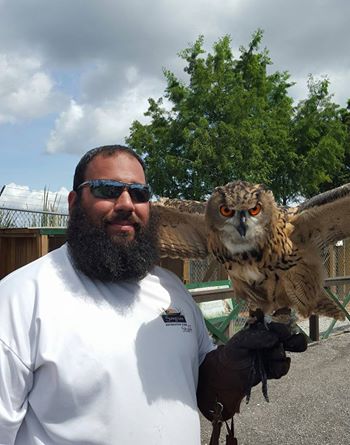 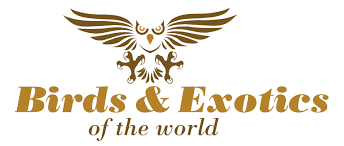 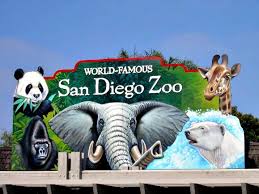 Trip: 			Birds and Exotics of the World Tour San DiegoDeparture Date/Time: 9/7/18 
Return Date:		9/10/18 Departure location: 	Miami International Airport You Name It Tours will provide the following goods and services for each participating member of the trip. Round Trip Airfare Transport and Driver for Entire Trip *All meals included, 3 breakfasts, 4 lunches and  4 dinnersHotels are room are Double occupancy, single rooms are extra upon requestHotels we use are chain hotels 3 star minimum Holiday Inn, Hampton Inn, Marriot ,and Quality Inn and Suites All Attractions and Workshops listed in Itinerary SummaryAll taxes and gratuities for scheduled activities on itinerary 1 Professional tour representative/instructor assigned specifically to the group while on trip. Guides are knowledgeable about each Location City and can instruct students.All admissions to events and tours as per itinerary Payment Schedule and Terms Payment and Payment Schedule Total for this trip is $1350.00 per student/adult.  The following payment schedule will apply: Deposit of $300.00 due by October 1, 2019.          Deadline for Registration is December 1, 2019. Monthly Payment Plan will be worked out with monthly payments and remaining balance due no later than 30 days prior to tour. Trip components will be withheld or cancelled pending receipt of any outstanding balance.  Payments can be made via check, money order, all major credit cards and Venmo or Cash App.  We will send requests for payment via Venmo or Cash App. (Made out to: You Name it Tours 3956 Town Center Blvd #371 Orlando, FL 32837).-There will be 3% surcharge for credit card payments and paypal.-If using a credit card a credit card authorization form will be required. - Late fee of $100.00 will apply after the December 1, 2019.  Refund Policy:  Trip fare is fully refundable up to 60 days before trip.  Anytime within 60 days of the before field trip 50% refund will be granted.  -Any student or adult wishing to participate can still register up to December 1, 2019.  They will have to submit the amount due up until that point or pay in full.-Anyone wishing to participate after December1, 2019 will have to pay the full amount plus $100 extra due to booking fees.If applying monthly payments, here is the suggestive plan.  Monthly payments due on the 1st of each month Starting with $300 Deposit October 1, 2019.  You can also pay in full$1350.00 pp Double Occupancy Late payments may cause automatic cancellation of your booking and charges will apply. Birds and Exotics of the World has the right to ask for and/or suggest reasonable changes to the itinerary, and the cost of such changes will be negotiated separately.  By signing below you agree to the above terms and conditions. Participant                   	_______________________________________Date__________You Name It Tours                _______________________________________ Date__________Birds and Exotics of the World Tour, September 21, 2020 Day 1Birds and Exotics of the World Tour, September 22, 2020 Day 2Birds and Exotics of the World Tour, September 23, 2020 Day 3Birds and Exotics of the World Tour, September 24,25 2020 Day 4Contact UsPlease contact us, or your trip coordinator with any questions pertaining to your traveling needs.Email: flaviomorrissiey@gmail.comSincerely, Flavio MorrissieyDeposit October 1st            $300.00
November 1st               250.00
December 1st	         250.00
January 1st               250.00
Final Payment  February 1st           300.005:45Meet at Miami International Airport7:45Flight Leaves10:00Arrive Los Angeles11:00Arrive at LA Zoo Lunch at Zoo and Tour17:3021:30Visit Venice Beach and Hollywood Strip for DinnerCheck into Hotel8:00Breakfast at Hotel included8:30Depart for San Diego Wild Animal Park10:00Arrive at Wild Animal Park for the Day Tour12:00Lunch at Zoo16:0018:0023:30Depart Zoo for La Jolla and Sunset at Torrey PinesMexican DinnerCheck into Hotel7:30Breakfast at Hotel included8:30Depart for San Diego Zoo tour12:00Lunch at the Zoo16:00Freshen up at Hotel17:00Tijuana Option for Dinner need passport23:30Back into Hotel8:00Breakfast at Hotel8:30Depart for Bird Training Work Shop9:0010:3012:3021:306:00Arrive at Bird Training Work ShopLunch at WorkshopDinner at Local DiningDepart for MiamiArrive in Miami on 02/25/20